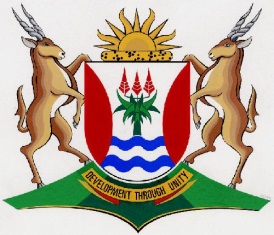 PROVINCE OF THE EASTERN CAPEDEPARTMENT OF EDUCATIONGRAAFF-REINET DISTRICTPROVINCE OF THE EASTERN CAPEDEPARTMENT OF EDUCATIONGRAAFF-REINET DISTRICTPROVINCE OF THE EASTERN CAPEDEPARTMENT OF EDUCATIONGRAAFF-REINET DISTRICTPROVINCE OF THE EASTERN CAPEDEPARTMENT OF EDUCATIONGRAAFF-REINET DISTRICTPROVINCE OF THE EASTERN CAPEDEPARTMENT OF EDUCATIONGRAAFF-REINET DISTRICTPROVINCE OF THE EASTERN CAPEDEPARTMENT OF EDUCATIONGRAAFF-REINET DISTRICTPROVINCE OF THE EASTERN CAPEDEPARTMENT OF EDUCATIONGRAAFF-REINET DISTRICTPROVINCE OF THE EASTERN CAPEDEPARTMENT OF EDUCATIONGRAAFF-REINET DISTRICTM E M O R A N D U M M E M O R A N D U M M E M O R A N D U M M E M O R A N D U M M E M O R A N D U M M E M O R A N D U M M E M O R A N D U M M E M O R A N D U M M E M O R A N D U M M E M O R A N D U M M E M O R A N D U M M E M O R A N D U M M E M O R A N D U M M E M O R A N D U M M E M O R A N D U M M E M O R A N D U M M E M O R A N D U M M E M O R A N D U M M E M O R A N D U M M E M O R A N D U M M E M O R A N D U M M E M O R A N D U M M E M O R A N D U M M E M O R A N D U M 2015JUNIE EKSAMEN2015JUNIE EKSAMEN2015JUNIE EKSAMEN2015JUNIE EKSAMEN2015JUNIE EKSAMENGRAAD 12GRAAD 12GRAAD 12AFRIKAANS EERSTE ADDISIONELE TAALVRAESTEL 1AFRIKAANS EERSTE ADDISIONELE TAALVRAESTEL 1AFRIKAANS EERSTE ADDISIONELE TAALVRAESTEL 1AFRIKAANS EERSTE ADDISIONELE TAALVRAESTEL 1AFRIKAANS EERSTE ADDISIONELE TAALVRAESTEL 1AFRIKAANS EERSTE ADDISIONELE TAALVRAESTEL 1AFRIKAANS EERSTE ADDISIONELE TAALVRAESTEL 1AFRIKAANS EERSTE ADDISIONELE TAALVRAESTEL 1AFRIKAANS EERSTE ADDISIONELE TAALVRAESTEL 1AFRIKAANS EERSTE ADDISIONELE TAALVRAESTEL 1AFRIKAANS EERSTE ADDISIONELE TAALVRAESTEL 1AFRIKAANS EERSTE ADDISIONELE TAALVRAESTEL 1AFRIKAANS EERSTE ADDISIONELE TAALVRAESTEL 1AFRIKAANS EERSTE ADDISIONELE TAALVRAESTEL 1AFRIKAANS EERSTE ADDISIONELE TAALVRAESTEL 1AFRIKAANS EERSTE ADDISIONELE TAALVRAESTEL 1AFRIKAANS EERSTE ADDISIONELE TAALVRAESTEL 1AFRIKAANS EERSTE ADDISIONELE TAALVRAESTEL 1AFRIKAANS EERSTE ADDISIONELE TAALVRAESTEL 1AFRIKAANS EERSTE ADDISIONELE TAALVRAESTEL 1AFRIKAANS EERSTE ADDISIONELE TAALVRAESTEL 1AFRIKAANS EERSTE ADDISIONELE TAALVRAESTEL 1AFRIKAANS EERSTE ADDISIONELE TAALVRAESTEL 1AFRIKAANS EERSTE ADDISIONELE TAALVRAESTEL 1AFRIKAANS EERSTE ADDISIONELE TAALVRAESTEL 1AFRIKAANS EERSTE ADDISIONELE TAALVRAESTEL 1AFRIKAANS EERSTE ADDISIONELE TAALVRAESTEL 1AFRIKAANS EERSTE ADDISIONELE TAALVRAESTEL 1AFRIKAANS EERSTE ADDISIONELE TAALVRAESTEL 1AFRIKAANS EERSTE ADDISIONELE TAALVRAESTEL 1AFRIKAANS EERSTE ADDISIONELE TAALVRAESTEL 1AFRIKAANS EERSTE ADDISIONELE TAALVRAESTEL 1AFRIKAANS EERSTE ADDISIONELE TAALVRAESTEL 1AFRIKAANS EERSTE ADDISIONELE TAALVRAESTEL 1AFRIKAANS EERSTE ADDISIONELE TAALVRAESTEL 1AFRIKAANS EERSTE ADDISIONELE TAALVRAESTEL 1AFRIKAANS EERSTE ADDISIONELE TAALVRAESTEL 1AFRIKAANS EERSTE ADDISIONELE TAALVRAESTEL 1AFRIKAANS EERSTE ADDISIONELE TAALVRAESTEL 1AFRIKAANS EERSTE ADDISIONELE TAALVRAESTEL 1PUNTEPUNTE8080TYDTYD2 uur2 uurHierdie memorandum bestaan uit 7 bladsyeHierdie memorandum bestaan uit 7 bladsyeHierdie memorandum bestaan uit 7 bladsyeHierdie memorandum bestaan uit 7 bladsyeHierdie memorandum bestaan uit 7 bladsyeHierdie memorandum bestaan uit 7 bladsyeHierdie memorandum bestaan uit 7 bladsyeHierdie memorandum bestaan uit 7 bladsyeBlaai om assebliefBlaai om assebliefAFDELING A: LEESBEGRIP ASSESSERINGSRIGLYNE Spel- en taalfoute in antwoorde word nie gepenaliseer nie omdat die fokus op begrip is. Indien die leerder woorde uit ŉ ander taal gebruik as die taal waarin die vraestel verskyn, word daardie vreemde woorde geïgnoreer (toegedruk). Indien die antwoord sonder daardie vreemde woorde sinvol in Afrikaans is, word die leerder NIE GEPENALISEER NIE. Indien die vreemde woord in die antwoord vereis word, is dit aanvaarbaar. By oop vrae word geen punt toegeken vir JA/NEE/EK STEM SAAM/EK STEM NIE SAAM NIE nie. Die rede/motivering verdien die punt. Geen punt word toegeken vir WAAR/ONWAAR of FEIT/MENING nie. Die rede/motivering verdien die punt. Waar eenwoord-antwoorde gevra word en die leerder gee ŉ volsin, is dit korrek MITS die korrekte woord onderstreep of op een of ander wyse uitgelig word. Wanneer TWEE/DRIE feite vereis word en ŉ reeks word gegee, sien SLEGS die eerste TWEE/DRIE na. Aanvaar dialektiese variasies. Aanvaar die letter wat met die korrekte antwoord ooreenstem EN/OF die antwoord wat volledig geskryf word vir meerkeusevrae. VRAAG 1TEKS A: DAAR IS HOOP …   (Verwerk uit: www,sarie.com)VraagMemorandumPunt1.1(Uit) Zoeloe/isiZulu11.2“Liefhê”/”thanda”11.3Dit het die weeskinders gehelp om iemand van hulle eie taal/kultuur/blyplek (omgewing) te hȇ.Die weeskinders kon met hulle identifiseer.(Enige EEN)11.4.1Figuurlik11.4.2Dit het haar treurig/hartseer gemaak.11.5Angela het onder komberse geslaap  terwyl die straatkinders onder kartonne geslaap het. √Angela het in ŉ bed geslaap, maar die straatkinders het op sypaadjies geslaap.√Angela se slaapplek was binne ŉ huis, terwyl die straatkinders se slaapplek op die sypaadjies was. Angela se slaapplek was warm, terwyl die straatkinders buite in die koue geslaap het.√(Enige EEN)21.6“net daar”11.7Suid-Afrika het nie die nodige infrastruktuur (om al die weeskinders te help) nie.Daar is te veel weeskinders wat gehelp moet word.Sy was bekommerd oor die toekoms van die weeskinders.(Enige EEN)11.8Voordat Angela die geldprys gewen het, het sy toebroodjies aan die weeskinders gegee.√ Nadat Angela die geldprys gewen het, kon sy ŉ (gebalanseerde) ete aan die weeskinders gegee. √Nadat sy die prys gewen het, kon Angela gebalanseerde maaltye aan die kinders verskaf. √√ (implisiete vergelyking)(Enige EEN)21.9Dit het die span gemotiveer (om meer vir die kinders te doen).√Dit het die span hoop gegee (dat daar nog hulp sal kom). √21.10(Angela is) vrygewig/liefdevol/simpatiek/onselfsugtig/onbaat-sugtig.(Enige TWEE of soortgelyk)21.11Sy het haar grootste doel (om ook ŉ biblioteek te bou) bereik.Sy het ŉ biblioteek (by die sentrum) gebou.Sy kon net haar tweede doel nie bereik nie.(Enige EEN)11.12Die biblioteek is ŉ plek waar die weeskinders kan studeer/boeke kan lees.Die biblioteek is ŉ plek waar hulle kennis uitgebrei kan word.Die biblioteek is ŉ plek waar die weeskinders hulle skooltake kan voltooi.(Enige EEN of soortgelyk)11.13Angela sal dalk nie genoeg geld insamel nie.11.14Dit kan hulle help om werk te kry/geld te verdien/hulle help om selfsorgend te wees.Dit kan hulle vaardighede laat aanleer.Dit kan hulle bemagtig.(Enige EEN of soortgelyk)11.15Sy het besef dis belangrik om ŉ verhouding op te bou met die mense vir wie jy help.Sy het besef dat sy deel van die gemeenskap was.(Enige EEN of soortgelyk)11.16.1Die kinders is arm/sonder ouers/huise/het niemand om hulle te versorg nie.Hulle is VIGS-weeskin ders.(Enige EEN of soortgelyk)11.16.2Die weeskinders oorkom hulle trauma/lyding/pyn.11.17Die prentjie spoor ŉ mens aan om die artikel te lees.Die prentjie trek die leser se aandag.(Enige EEN of soortgelyk)11.18Angela se voorbeeld kan ander mense motiveer om ook betrokke te raak by minderbevoorregtes/VIGS-weeskinders.Angela gebruik haar eie geld om minderbevoorregtes/VIGS-weeskinders te help.Angela stel ŉ goeie voorbeeld vir die weeskinders.(Enige EEN of soortgelyk)1TEKS B: DIE IMPAK VAN GERAAS, GEMEET IN DESIBEL[Verwerk uit: www.grafika24.com]TEKS B: DIE IMPAK VAN GERAAS, GEMEET IN DESIBEL[Verwerk uit: www.grafika24.com]VRAAGMEMORANDUMPUNT1.19(Na) iemand wat snork.(Na) iemand wat (vas) aan die slaap is.(Enige EEN)11.20Die lawaai (van ŉ grassnyer) kan gehoorskade (binne ŉ uur) veroorsaak.Die lawaai (van ŉ grassnyer) is meer as 75 dB (wat gehoorskade kan veroorsaak).Die lawaai (van ŉ grassnyer) is 85 dB (wat gehoorskade (binne ŉ uur) kan veroorsaak).(Enige EEN)11.21ŉ Klas vol graad 1-kinders maak ŉ geraas van 93 dB/kan gehoorskade binne 7 minute veroorsaak. ŉ Man se stem is net 63 dB/veroorsaak nie gehoorskade nie.ŉ Klas vol graad 1-kinders maak meer geraas as ŉ man wat praat.  (implisiete vergelyking)ŉ Man wat praat, maak minder  geraas as ŉ klas vol graad 1-kinders. (implisiete vergelyking)(Enige EEN)2AFDELING B: OPSOMMINGNasien van die opsommingDie opsomming moet soos volg nagesien word:Puntetoekenning:7 punte vir 7 feite (1 punt per feit)3 punte vir taalTotaal punte: 10Toekenning van taalpunte as leerders nie woordeliks aangehaal het nie:1-3 korrekte feite: 1 punt4-5 korrekte feite: 2 punte6-7 korrekte feite: 3 punteToekenning van taalpunte as leerders woordeliks aangehaal het:6-7 korrekte aanhalings: geen punte vir taal word toegeken nie1-5 korrekte aanhalings: 1 punt vir taal word toegekenLET WEL:Getal woorde:Nasieners moet die getal woorde verifieer.Geen punte word afgetrek indien die leerder nalaat om die getal woorde wat gebruik is, aan te dui nie of indien die getal woorde verkeerd aangedui word nie.Indien die maksimum getal woorde (70) oorskry word, moet die nasiener tot by die einde van die sin waarin die 70ste woord is, lees. Die res van die opsomming word geïgnoreer.VRAAG 2TEKS C: HANTEER KRITIEK MET GRASIE[Verwerk uit: http://www.lifehack.org]VRAAG 2TEKS C: HANTEER KRITIEK MET GRASIE[Verwerk uit: http://www.lifehack.org]VRAAG 2TEKS C: HANTEER KRITIEK MET GRASIE[Verwerk uit: http://www.lifehack.org]Direkte aanhalingEie woordeNiemand hou daarvan om gekritiseer te word nie. Daarom lei kritiek dikwels tot negatiewe emosies. Wat kan jy doen om kritiek positief vir jou te laat werk? Tejvan Pettinger gee die volgende wenke.Voel jy miserabel oor kritiek? Al mag kritiek vir jou negatief lyk, is daar gewoonlik ŉ stukkie waarheid in. Evalueer eerstens kritiek om te kyk of dit dalk regverdige kritiek is oor iets wat jy wel verkeerd gedoen het. ŉ Belangrike wenk is om onregverdige kritiek te ignoreer as jy weet dat jy onskuldig is.Die persoon wat jou kritiseer se aggressiewe stemtoon of lyftaal kan dieselfde reaksie by jou uitlok. Daarom is dit absoluut nodig dat jy so kalm moontlik op kritiek moet reageer as jy met grasie wil optree.Nog ŉ wenk is om nie dadelik op kritiek te reageer nie! Die rede hiervoor is dat, as jy tot later wag, jy minder kwaad of seergemaak sal voel. Hoe moet jy op kritiek reageer om te wys jy is in beheer? Glimlag terwyl jy na die kritiek luister, selfs al voel jy nie gelukkig daaroor nie.Die moeilikste wenk is seker om nie kritiek persoonlik op te neem nie. Oorsensitiewe mense vergeet gewoonlik kritiek handel oor iets wat hulle doen en wat hulle kan verander. Daarom gaan sit hulle in ŉ hoekie om hulself te bejammer.Waardeer dit as iemand jou regverdig kritiseer. Daardie persoon kon jou geïgnoreer het sodat jy later weer dieselfde fout maak.As jy hierdie wenke volg, kan jy kritiek met grasie hanteer.1.2.3.4.5.6.7.Jy moet die regverdigheid van die kritiek vasstel./Evalueer of die kritiek dalk regverdig is./Evalueer of jy dalk wel iets verkeerds gedoen het wanneer jy gekritiseer word.Ignoreer onregverdige kritiek (as jy weet dat jy onskuldig is).Bly so kalm moontlik as iemand jou kritiseer.Jy moenie dadelik reageer as jy gekritiseer word nie.Jy moet glimlag terwyl jy na kritiek luister.Jy moenie kritiek persoonlik opneem nie.Jy moet altyd regverdige kritiek waardeer.(61 woorde)TOTAAL AFDELING B: 10AFDELING C: TAALVRAAG 3 – ADVERTENSIE[Aantal woorde – 83 woorde]AFDELING C: TAALVRAAG 3 – ADVERTENSIE[Aantal woorde – 83 woorde]AFDELING C: TAALVRAAG 3 – ADVERTENSIE[Aantal woorde – 83 woorde]Vr.WOORDSTRUKTURE / SINSTRUKTURE / KRITIESE TAALBEWUSTHEIDPt.3.1.twintig.13.2.stokoudhoringoud(Enige een)13.3.Skoolprojekte maak jou elke jaar gespanne.13.4.laerskoolkinders13.5.gesk.13.6.Dit bevat onderwerpe oor die menslike liggaam en virruse.13.7.wêreld.13.8.nuuskierige.13.9.Fassinerendste13.10.tyskriffie.13.11.Nee, dit is nie ’n weergalose naslaangids vir die laerskoolkind in jou lewe nie.13.12.onbekende1Vr.WOORDSTRUKTURE / SINSTRUKTURE / KRITIESE TAALBEWUSTHEIDPt.4.1.Meneer Smith sê dat daardie ‘n afgesaagde grappie is.24.2.Môre sal Meneer Smith vir Neelsie roep.14.3.samestellende afleiding14.4.‘n Klip is deur Neelsie geteken14.5.Dit was ‘n afgesaagde grappie14.6.Meneer Smith vra vir Neelsie hoekom hy die klip geteken het.24.7.dLuid / Lui(Enige een)1Vr.WOORDSTRUKTURE / SINSTRUKTURE / KRITIESE TAALBEWUSTHEIDPt.5.1.1.Mitch en Cam verkoop van hul besittings15.1.2.wat Suid-Afrika in die gesig staar15.1.3.bywoord15.1.4.were15.1.5.geweer15.1.6.oor Hannon Bothma en sy span wat voorkomswonderwerke verrig.15.1.7.dat jou tone omkrul15.1.8.SA – GEEN LEESTEKENS15.1.9.homofone15.1.10.Vraagsin.15.1.11.Stelsin.15.1.12.EIE OPINIE oor realiteitsprgramme. Aanvaar antwoorde soos:Ek hou van realiteitsprogramme want dit wys dat mense deursettingsvermoë het.Ek hou van realiteitsprogramme want van dit is snaaks.Ek hou nie van realiteitsprogramme nie want dit verneder mense.Ek hou nie van realiteitsprogramme nie want dit is nie regtig die realiteit nie.LET WEL: Die leerder MOET ‘n opinie vorm.15.1.13.aktuele15.1.14.‘n goeie persoonlikheid nie regtig tel nie, solank jy goed lyk.AA / ‘n goeie persoonlikheid nie regtig tel nie, solank jy goed lyk.(Enige een)15.2.1.Snoepies verkoop ongesonde kos.Kinders / Leerders tel gewig op as gevolg van die kos wat hulle by snoepies eet.Ouers moet bewus wees daarvan dat ongesonde kos by snoepies verkoop word.       (Of soortgelyk)15.2.2.Die seun / kind is oorgewig.Die seun se maag steek uit / sy klere pas hom nie meer nie.Die skaal is belas / gebuig.Die uitdrukking op die pa se gesig ( sy groot oë)Die woorde wat gebruik word.(Enige EEN)15.2.3.ongesonde15.2.4.sal ingryp oor die ongesonde kos wat by snoepies verkoop word15.2.5.skok1TOTAAL AFDELING C - 40TOTAAL AFDELING C - 40TOTAAL AFDELING C - 40VRAESTEL TOTAAL - 80VRAESTEL TOTAAL - 80VRAESTEL TOTAAL - 80